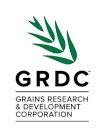 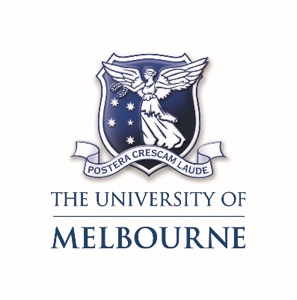 THE UNIVERSITY OF MELBOURNEAustralian Grains Pest Innovation ProgramSeed Funding Application* Final report due on this day (see Appendix- Conditions of grant)Research Theme Project aimProject plan InnovationOutcomesProject teamBudget (2022)Projects and expenditure must align with the University’s financial policies and procedures.The Scheme has a total of $50,000 available p.a., which may be awarded to one or several projects.Additional fundingPlease provide details of any other internal or external funding support provided or sought but only that which is relevant to the proposed project.  Add additional rows if needed.Project milestone and deliverables In addition to this application from, please attach a CV (maximum 2 pages) of the CI and each co-investigator providing a brief overview including (a) current position, (b) expertise relevant to the proposed role in this proposal, including track record of prior collaboration, and (c) a representative list of grants and/or publications in areas relevant to the proposal.  Once completed, please convert this application form to PDF (maximum 5 pages) and add CV attachments as additional PDF pages. Submit the single combined document to pearg-queries@unimelb.edu.au by 5pm Friday 12 November 2021. The file should be titled [Surname]-AGPIP-2021 Round2.
AppendixConditions of grant Conditions pertaining to the award of Agricultural Grains Pest Innovation Program seed funding are as follows: Scheme Offers must be accepted in writing by the CI and their Head of Department/School.Successful applicants must provide appropriate acknowledgement of AGPIP, GRDC and the UoM when communicating project outcomes.The Chief Investigator –Will be the contact person for all administrative matters to do with the project and is responsible for internal reporting requirements.Will be required at the commencement of the project to register Background and/or Third-Party Intellectual Property (IP) that may be called on during the project. Must ensure that the research is conducted in accordance with University policy, including compliance with the Code of Conduct for Research and policies on human research ethics, animal experimentation ethics, requirements of the Office of Gene Technology Regulator, health and safety and intellectual property. No project may proceed unless the appropriate ethical or other required clearances have been obtained.Must comply with any instructions or conditions in the Offer relating to approved items of expenditure. This includes entering into a Collaboration Agreement with external parties involved in the project.Must declare any conflict of interest, any risk of a conflict of interest and any apparent conflict of interest arising through a party engaging in any activity, participating in any association, holding any membership or obtaining any interest that is likely to conflict with or restrict that party participating in the Project.Is responsible for ensuring that the expenditure of the funds is broadly in accord with the budget presented in the application and is consistent at all times with the nature and aims of the specific project approved and the objectives of the Scheme. (Where necessary, budget variations can be discussed at the mid-project milestone meeting).Will be required to provide reports and presentations on the progress and outcomes of the project at the times and in the form requested by AGPIP, with a formal final report (below) required by the project completion end date. Summaries of project findings and project final reports may be published.Will be required to submit a final report that describes the proof-of-concept, the lessons learnt, and how the solution could be further developed to achieve field-ready application.  The completed report should be signed off by the appropriate head of department, and a copy made available to collaborators.The AGPIP –will arrange project kick-off meetings, a mid-term review and an end of project review with the CI. Other members of the team who wish to attend are most welcome, andwill report project findings to GRDC for promotional purposes, including publications on their website and in other communication methods.Final 25% payment of the grant will only be made if the Final Report is delivered in full by the due date.PROJECT DETAILSPROJECT DETAILSPROJECT DETAILSPROJECT DETAILSProject titleStart dateDD/MM/YYYYCompletion date*30/01/2023PROJECT LEAD/CHIEF INVESTIGATORPROJECT LEAD/CHIEF INVESTIGATORName Email PhoneFaculty/School/DeptCO-INVESTIGATORCO-INVESTIGATORName Email Faculty/School/DeptCO-INVESTIGATORCO-INVESTIGATORName Email Faculty/School/DeptCO-INVESTIGATORCO-INVESTIGATORName Email Faculty/School/DeptPlease select the relevant industry constraint (1 only) to which this proposal is directed. Constraint 1 – At-scale pest detection in crop using novel sensing technologies Constraint 2 – Detecting the abundance and distribution of soil-borne pests under pre-crop conditions Constraint 3 – Valuing beneficial invertebrates in grain farms (economics methodology)Please outline the project aim. How might the project contribute to a potential solution to the identified constraint? How would you describe the proof-of-concept that the project will attempt establish?  Who might be the key target audiences for the project outcome? (150 words)Please outline the project plan, including research approach, experiments, background work and or engagement strategy where applicable. (300 words)How is the proposal innovative? Describe how the proposal demonstrates innovation in at least one of the following areas: methodology and design; conceptual approach and analysis; potential impact and engagement? (150 words)What are the intended short- and long-term impacts of the project? How might the project proof-of-concept be amenable to a field-ready solution through future additional RDE investment? (200 words)How will the individual and/or combined expertise of the proposed project team contribute to the proof-of-concept solution?  (100 words) Provide a brief description of project expenditure items, and estimated budget for each:  Provide a brief description of project expenditure items, and estimated budget for each: Description of expenditureBudgetSalariesOperating		TravelTOTAL$Budget justification, including how the budget aligns with the proposed outcomes (200 words):Budget justification, including how the budget aligns with the proposed outcomes (200 words):Source of grant/fundingAwarded (A) or Requested (R) How does the proposed activity differ from that previously requested?ARC$27,000 (R)The proposal builds on what I am hoping to achieve in my current ARC by … UoM ECR grant$5,500 (A)This portion of my current ECR grant is allocated to travel expenses, e.g. I am able to use this to go to a conference to disseminate findings Please provide details for mid-term and final milestone deliverables, including dates (50 words)